Publish Your Self AssessmentYou will now attach and/or embed your self-assessment to the bottom of the blog post with the artifact you have chosen. You may choose to make this post private or public. After placing your artifact on a blog post, follow the instructions below.Categories - Self-AssessmentTags - Now tag your post using the tag that corresponds to the competency that you have written about. You can choose more than one. Please use lower case letters and be exact.#creativethinkingcc#communicationcc#criticalthinkingcc#socialresponsibilitycc#personalidentitycc#personalawarenessccUse the Add Document button located at the top of your post page and embed your self-assessment at the bottom of your blog post.Publish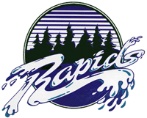 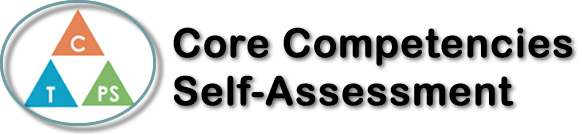 Name: Andra RosuDate: May 3, 2022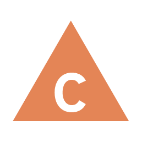 How does the artifact you selected demonstrate strengths & growth in the communication competency?In what ways might you further develop your communication competency?Self-ReflectionDescribe how the artifact you selected shows your strengths & growth in specific core competencies. The prompt questions on the left - or other self-assessment activities you may have done - may guide your reflection process.In Chemistry 11, we did an experiment where we had a flame and we used different chemicals, such as Strontium Nitrate, Potassium Nitrate, Zinc Nitrate, and three others, to observe how the flame changes colours. This helped me grow in my thinking because it gave me a visual on how chemicals can affect things and it also helped me understand the unit that we are in better. Currently we are doing atomic theory, and in this unit, we talk a lot about the spectrum of light that is released when electrons fall back to their ground state after they do a quantum leap. We observed the flame colour with the naked eye, then we put on some special light spectrum glasses that helped us see the rainbow of colours that was created during the reaction. We had to use a flame because heating the chemical makes the electrons get excited and they jump tot higher energy levels, than when they fall back to ground state, they release a photon of light. This is called a quantum leap. This experiment just helped me better understand the affect that heat has on chemicals and the quantum leap and how it looks.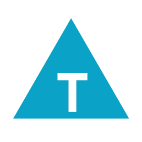 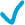 How does the artifact you selected demonstrate strengths & growth in the thinking competencies?In what ways might you further develop your thinking competencies?Self-ReflectionDescribe how the artifact you selected shows your strengths & growth in specific core competencies. The prompt questions on the left - or other self-assessment activities you may have done - may guide your reflection process.In Chemistry 11, we did an experiment where we had a flame and we used different chemicals, such as Strontium Nitrate, Potassium Nitrate, Zinc Nitrate, and three others, to observe how the flame changes colours. This helped me grow in my thinking because it gave me a visual on how chemicals can affect things and it also helped me understand the unit that we are in better. Currently we are doing atomic theory, and in this unit, we talk a lot about the spectrum of light that is released when electrons fall back to their ground state after they do a quantum leap. We observed the flame colour with the naked eye, then we put on some special light spectrum glasses that helped us see the rainbow of colours that was created during the reaction. We had to use a flame because heating the chemical makes the electrons get excited and they jump tot higher energy levels, than when they fall back to ground state, they release a photon of light. This is called a quantum leap. This experiment just helped me better understand the affect that heat has on chemicals and the quantum leap and how it looks.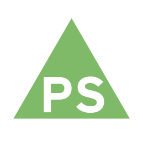 How does the artifact you selected demonstrate strengths & growth in the personal & social competencies?In what ways might you further develop your personal & social competencies?Self-ReflectionDescribe how the artifact you selected shows your strengths & growth in specific core competencies. The prompt questions on the left - or other self-assessment activities you may have done - may guide your reflection process.In Chemistry 11, we did an experiment where we had a flame and we used different chemicals, such as Strontium Nitrate, Potassium Nitrate, Zinc Nitrate, and three others, to observe how the flame changes colours. This helped me grow in my thinking because it gave me a visual on how chemicals can affect things and it also helped me understand the unit that we are in better. Currently we are doing atomic theory, and in this unit, we talk a lot about the spectrum of light that is released when electrons fall back to their ground state after they do a quantum leap. We observed the flame colour with the naked eye, then we put on some special light spectrum glasses that helped us see the rainbow of colours that was created during the reaction. We had to use a flame because heating the chemical makes the electrons get excited and they jump tot higher energy levels, than when they fall back to ground state, they release a photon of light. This is called a quantum leap. This experiment just helped me better understand the affect that heat has on chemicals and the quantum leap and how it looks.